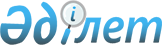 О некоторых вопросах повышения качества в автодорожной отраслиПостановление Правительства Республики Казахстан от 29 декабря 2005 года N 1305

        В целях повышения качества дорожно-строительных работ Правительство Республики Казахстан  ПОСТАНОВЛЯЕТ: 

      1. Создать государственные учреждения Комитета развития транспортной 

инфраструктуры Министерства транспорта и коммуникаций Республики Казахстан (далее - учреждения) согласно приложению. 

      2. Определить основным предметом деятельности учреждений проведение экспертизы качества работ и материалов при строительстве и ремонте автомобильных дорог. 

      3. Министерству транспорта и коммуникаций Республики Казахстан в установленном порядке: 

      1) утвердить уставы учреждений и обеспечить их государственную регистрацию в органах юстиции; 

      2) принять иные меры, вытекающие из настоящего постановления. 

      4. Внести в некоторые решения Правительства Республики Казахстан следующие изменения и дополнения: 

      1) утратил силу постановлением Правительства РК от 19.09.2014 № 995;

      2)  (утратил силу - постановлением Правительства РК от 15.04.2008  N 339 ). 

       Сноска. Пункт 4 с изменениями, внесенными постановлениями Правительства РК от 06.12.2007 N  1193 (порядок введения в действие см.  п. 6 ); от 15.04.2008  N 339 .       5. Настоящее постановление вводится в действие с 1 января 2006 года. 

          Премьер-Министр 

      Республики Казахстан 

          Приложение                  

к постановлению Правительства         

Республики Казахстан             

от 29 декабря 2005 года N 1305                                          Перечень 

          государственных учреждений Комитета развития транспортной 

            инфраструктуры Министерства транспорта и коммуникаций 

                             Республики Казахстан 
					© 2012. РГП на ПХВ «Институт законодательства и правовой информации Республики Казахстан» Министерства юстиции Республики Казахстан
				N 

п/п Наименование Место дислокации 1 Государственное учреждение "Акмолажоллаборатория" город Кокшетау 2 Государственное учреждение "Актобежоллаборатория" город Актобе 3 Государственное учреждение 

"Алматыжоллаборатория" город Талдыкорган 4 Государственное учреждение "Атыраужоллаборатория" город Атырау 5 Государственное учреждение "Батысжоллаборатория" город Уральск 6 Государственное учреждение "Жамбылжоллаборатория" город Тараз 7 Государственное учреждение "Шыгысжоллаборатория" город Усть-Каменогорск 8 Государственное учреждение "Карагандыжоллаборатория" город Караганды 9 Государственное учреждение "Кызылордажоллаборатория" город Кызылорда 10 Государственное учреждение "Костанайжоллаборатория" город Костанай 11 Государственное учреждение "Мангистаужоллаборатория" город Актау 12 Государственное учреждение "Павлодаржоллаборатория" город Павлодар 13 Государственное учреждение "Солтүстiкжоллаборатория" город Петропавловск 14 Государственное учреждение "Оңтүстiкжоллаборатория" город Шымкент 